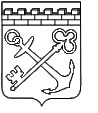 АДМИНИСТРАЦИЯ ЛЕНИНГРАДСКОЙ ОБЛАСТИКОМИТЕТ ПО ФИЗИЧЕСКОЙ КУЛЬТУРЕ И СПОРТУЛЕНИНГРАДСКОЙ ОБЛАСТИПРИКАЗ от ___________________ 2019 года № ____-ООб утверждении Положения о порядке финансирования  за счет средств бюджета Ленинградской области региональных официальных физкультурных мероприятий и спортивных мероприятий	В соответствии с подпунктом "г" пункта 1 части 3 статьи 3 областного закона Ленинградской области от 30 декабря 2009 года № 118-оз "О физической культуре и спорте в Ленинградской области" и пунктом 2.1.3 Положения о комитете по физической культуре и спорту Ленинградской области, утвержденного постановлением Правительства Ленинградской области 16 января 2014 года № 4 (с изменениями), приказываю:	1. Утвердить Положение о порядке финансирования  за счет средств бюджета Ленинградской области региональных официальных физкультурных  мероприятий и спортивных мероприятий  в соответствии с приложением к настоящему приказу.2. Признать утратившим силу приказ комитета по физической культуре и спорту Ленинградской области от 03 сентября 2018 года № 5-О «Об утверждении Положения о порядке финансового обеспечения за счет средств бюджета Ленинградской области мероприятий в сфере физической культуры и спорта, включенных в планы реализации государственных программ Ленинградской области». 	2. Контроль за исполнением настоящего приказа остается за председателем комитета по физической культуре и спорту Ленинградской области.Председатель Комитета                                                     		 Г.Г. КолготинПриложениек приказу комитета по физическойкультуре и спорту Ленинградской областиот «____» ___________2019 года №______Положениео порядке финансирования  за счет средств бюджета Ленинградской области региональных официальных физкультурных мероприятий и спортивных мероприятий1. Общие положения1.1. Настоящее Положение о порядке финансирования  за счет средств бюджета Ленинградской области региональных официальных физкультурных  мероприятий и спортивных мероприятий  (далее - Положение) разработано в соответствии с подпунктом "г" пункта 1 части 3 статьи 3 областного закона Ленинградской области от 30 декабря 2009 года № 118-оз "О физической культуре и спорте в Ленинградской области" и пунктом 2.1.3 Положения о комитете по физической культуре и спорту Ленинградской области, утвержденного постановлением Правительства Ленинградской области 16 января 2014 года № 4 (с изменениями), и определяет условия финансового обеспечения организации и проведения физкультурных мероприятий и спортивных мероприятий в рамках реализации мероприятий государственной программы Ленинградской области "Развитие физической культуры и спорта в Ленинградской области".1.2. Финансовое обеспечение расходов на организацию и проведение физкультурных мероприятий и спортивных соревнований, включенных в календарный план физкультурных мероприятий и спортивных мероприятий Ленинградской области, расходов на обеспечение участия ведущих спортсменов и сборных команд Ленинградской области, а так же спортсменов, зачисленных на спортивную подготовку в государственные учреждения, подведомственные комитету по физической культуре и спорту Ленинградской области в тренировочных мероприятиях и региональных соревнованиях, включенных в календарный план физкультурных мероприятий и спортивных мероприятий Ленинградской области, расходов на обеспечение участия ведущих спортсменов и сборных команд Ленинградской области в межрегиональных, всероссийских и международных физкультурных мероприятиях и спортивных соревнованиях, расходов на организацию и проведение мероприятий по методическому обеспечению и пропаганде физической культуры, спорта и здорового образа жизни в Ленинградской области  осуществляется в пределах бюджетных ассигнований, утвержденных комитету по физической культуре и спорту Ленинградской области (далее - Комитет) на эти цели в областном законе Ленинградской области об областном бюджете Ленинградской области на текущий финансовый год.1.3. Объемы и условия финансового обеспечения мероприятий определяются исходя из приоритетных направлений развития физической культуры и спорта, норм расходования средств на проведение физкультурных мероприятий и спортивных мероприятий, а также положений о проведении таких мероприятий, утвержденных Комитетом.1.4. При проведении физкультурных мероприятий и спортивных мероприятий, проводимых в соответствии с приказами, сметами Министерства спорта Российской Федерации, федеральными целевыми программами и другими нормативными документами, могут быть установлены иные условия возмещения расходов.1.5. Комитет в порядке, установленном бюджетным законодательством Российской Федерации, предоставляет бюджетные ассигнования государственным учреждениям, подведомственным Комитету (далее - Учреждение) - в виде субсидии на выполнение государственного задания и субсидии на иные цели.1.6. К официальным физкультурным мероприятиям и спортивным мероприятиям относятся физкультурные мероприятия и спортивные мероприятия, включенные в календарный план физкультурных мероприятий и спортивных мероприятий Ленинградской области на текущий год (далее - Календарный план).Спортивные мероприятия - спортивные соревнования, а также тренировочные мероприятия, включающие в себя теоретическую и организационную части, и другие мероприятия по подготовке к спортивным соревнованиям с участием спортсменов.Физкультурные мероприятия - организованные занятия граждан физической культурой. 2. Порядок финансирования организации и проведенияфизкультурных мероприятий и спортивных соревнований2.1. При проведении физкультурных мероприятий, включая мероприятия по реализации Всероссийского физкультурно-спортивного комплекса "Готов к труду и обороне" (далее - ВФСК ГТО), и спортивных соревнований на территории Ленинградской области участниками физкультурных мероприятий и спортивных соревнований являются: непосредственно сами участники физкультурного мероприятия, спортсмены, судьи, тренеры, представители команд, медицинский персонал, обслуживающий персонал, волонтеры, а также иные лица, перечисленные в правилах вида спорта, в положениях о проведении физкультурных мероприятий, в положениях (и регламентах) о проведении спортивных соревнований (далее - участники физкультурных мероприятий и спортивных соревнований).2.2. Организатор спортивного соревнования - юридическое лицо, которое утверждает положение (регламент) спортивного соревнования, определяет условия и календарный план его проведения, условия допуска к участию в спортивном соревновании, порядок выявления лучшего участника или лучших участников, порядок организационного и иного обеспечения спортивного соревнования, обеспечивает финансирование спортивного соревнования в утвержденном им порядке, а также осуществляет иные полномочия в соответствии с действующим законодательством.Организатор физкультурного мероприятия - юридическое или физическое лицо, по инициативе которого проводится физкультурное мероприятие и(или) которое осуществляет организационное, финансовое и иное обеспечение подготовки и проведения такого мероприятия.Организаторы физкультурных мероприятий и спортивных соревнований имеют право приостанавливать такие мероприятия, изменять время их проведения, прекращать такие мероприятия и утверждать их итоги. 2.3. При проведении физкультурных мероприятий и спортивных соревнований утверждаются:а) положение о проведении физкультурного мероприятия, спортивного соревнования;б) правовой акт о проведении физкультурного мероприятия, спортивного соревнования и смета, включающие количественный состав участников физкультурных мероприятий и спортивных соревнований, сроки их проведения и статьи расходов на проведение указанных мероприятий.2.4. Расходы средств на физкультурные мероприятия и спортивные соревнования производятся в соответствии с настоящим Положением и нормами расходов средств на проведение указанных мероприятий.2.5. В случае проведения на территории Ленинградской области государственными учреждениями, подведомственными Комитету, международных, всероссийских и межрегиональных спортивных соревнований в соответствии с утвержденными государственными заданиями оплата взятых обязательств по финансированию указанных мероприятий производится в соответствии с расценками, установленными Положением (регламентом) по проведению соревнований (если источником финансирования в соответствии с Положением (регламентом) являются средства субъекта Российской Федерации).2.6. При проведении физкультурных мероприятий, включая мероприятия по реализации  ВФСК ГТО, и спортивных соревнований, включенных в Календарный план, за счет средств областного бюджета осуществляются расходы по оплате:- услуг по организации питания участников физкультурных мероприятий и спортивных соревнований, если это указано в Положении о проведении физкультурных мероприятий и спортивных соревнований (Приложение 1);- услуг по проживанию участников физкультурных мероприятий по реализации ВФСК ГТО в размере не более 1200,0 рубля за 1 человека в день, если это указано в Положении о проведении мероприятий ВФСК ГТО;- услуг по предоставлению спортивных сооружений, оборудования в пользование при проведении физкультурных мероприятий и спортивных соревнований и подготовке мест проведения спортивных соревнований (Приложение 6);- услуг автотранспорта (Приложение 5);- награждение участников физкультурных мероприятий и спортивных мероприятий (медали, дипломы, спортивные призы, памятные награды (медали, призы), сувениры, денежные призы, цветы, если это указано в положении (регламенте) о проведении физкультурных мероприятий и спортивных соревнований;- заработной платы спортивным судьям и судьям ВФСК ГТО (с начислениями на заработную плату) за обслуживание физкультурных и спортивных соревнований (Приложение 2);	- проезда спортивных судей, судей ВФСК ГТО и персонала, обслуживающих физкультурные мероприятия и спортивные соревнования, в соответствии с фактически произведенными расходами;	- проживания спортивных судей, судей ВФСК ГТО и персонала, обслуживающих физкультурные мероприятия и спортивные соревнования, в размере не более 1200,00 рубля за 1 человека в день;	- проживания спортивных судей, судей ВФСК ГТО и персонала, обслуживающих физкультурные мероприятия и спортивные соревнования на базах федеральных государственных учреждений и федеральных государственных унитарных предприятий, находящихся в ведении Министерства спорта Российской Федерации, в соответствии с утвержденным прейскурантом цен;	- услуг по изготовлению и приобретению полиграфической продукции, спортивной атрибутики, нанесению логотипов при проведении физкультурных мероприятий и спортивных соревнований (Приложение 8);	- услуг по пользованию (или аренда) звукового и светового обеспечения при проведении физкультурных мероприятий и спортивных соревнований (Приложение 8);	- услуг по пользованию (или аренда) электронного оборудования при проведении физкультурных мероприятий и спортивных соревнований (Приложения 6, 8);- услуг по организации торжественного открытия и(или) закрытия при проведении физкультурных мероприятий и спортивных соревнований, услуги сценаристов, режиссеров, аниматоров, артистов, музыкантов, ведущих и других привлеченных лиц (Приложение 8);- услуг по оформлению спортивных сооружений, арен, помещений цветами, воздушными шарами, баннерами и т.п. при проведении физкультурных мероприятий и спортивных соревнований (Приложение 8);- услуг по пользованию (или аренда) оргтехники, мебели, инвентаря и иного оборудования при проведении физкультурных мероприятий и спортивных соревнований (Приложение 8);- расходных материалов, канцелярских товаров при проведении физкультурных мероприятий и спортивных соревнований (Приложение 8); - услуг по предоставлению технических помещений, санитарных помещений, помещений для переодевания, биотуалетов при проведении физкультурных мероприятий и спортивных соревнований (Приложение 8);- аккредитации участников (Приложение 7);- услуг фотографирования, видеосъемки (Приложение 8);- медицинских услуг по обслуживанию (медицинскому сопровождению) физкультурных мероприятий и спортивных соревнований (Приложение 8);- услуг по обеспечению безопасности при проведении физкультурных мероприятий и спортивных соревнований (Приложение 7);- прочих расходов (услуги переводчиков, банковские услуги и прочие услуги в соответствии с фактически произведенными расходами).2.7. Направляющие (командирующие) организации возмещают расходы по оплате проезда участников физкультурных мероприятий и спортивных соревнований к месту проведения и обратно, обеспечению их проживания и другие расходы, указанные в положении о проведении мероприятия или в приглашении (вызове) о принятии участия в мероприятии.3. Особые условия финансирования физкультурных мероприятий3.1. Порядок финансирования организации и проведенияторжественных мероприятий, посвященных подведениюитогов физкультурной и спортивной работы	При проведении торжественного мероприятия, посвященного подведению итогов физкультурной и спортивной работы в Ленинградской области (далее - торжественное мероприятие), участниками являются приглашенные лица из числа спортсменов, тренеров и иных специалистов спортивных сборных команд Ленинградской области, работники отрасли "физическая культура и спорт", почетные гости, общественные деятели в области физической культуры и спорта, организаторы торжественного мероприятия и волонтеры (далее - участники торжественного мероприятия).3.1.1. При проведении торжественного мероприятия Комитетом утверждаются:а) программа и сценарий торжественного мероприятия;б) правовой акт о проведении торжественного мероприятия, включающий количественный состав участников торжественного мероприятия, дату, место и время проведения.Смета, включающая количественный состав участников торжественного мероприятия, дату, место и время проведения, статьи расходов на проведение торжественного мероприятия, согласовывается с Комитетом и утверждается подведомственным Комитету учреждением, проводящим торжественное мероприятие. 3.1.2. Расходы средств на проведение торжественных мероприятий производятся в соответствии с настоящим Положением и нормами расходов средств на проведение указанных мероприятий.3.1.3. При проведении торжественных мероприятий, включенных в Календарный план, за счет средств областного бюджета осуществляются расходы по оплате:- услуг по организации питания участников торжественных мероприятий, если это указано в Программе проведения торжественных мероприятий (Приложение 1);- услуг по предоставлению зданий, сооружений, площадок и оборудования в пользование (Приложение 6);- услуг автотранспорта (Приложение 5);- награждения участников торжественных мероприятий медалями, дипломами, спортивными призами, наградами (памятные медали, призы и пр.), сувенирами, денежными призами, цветами, если это указано в Программе проведения торжественных мероприятий (Приложение 3, Приложение 4);- проживания и питания иногородних приглашенных лиц - участников торжественных мероприятий (если это указано в приглашении) в соответствии с фактически произведенными расходами;- проезда по тарифам экономического класса к месту проведения мероприятия и обратно иногородних приглашенных лиц – участников торжественных мероприятий (если это указано в приглашении) в соответствии с фактически произведенными расходами. Под тарифами экономического класса подразумевается проезд с учетом льгот, предоставляемых перевозчиками. При проезде железнодорожным транспортом в вагоне «купе» с предоставлением услуг, питание в пути в дни предоставления услуг не оплачивается.- услуг по организации торжественного открытия и(или) закрытия при проведении торжественных мероприятий, услуг сценаристов, режиссеров, аниматоров, артистов, музыкантов, ведущих и других привлеченных лиц (Приложение 8);- услуг по оформлению зданий, сооружений, арен, помещений цветами, воздушными шарами, баннерами и т.п. при проведении торжественных мероприятий (Приложение 8);- услуг по пользованию (или аренда) оргтехники, мебели, инвентаря и иного оборудования при проведении торжественных мероприятий (Приложение 8);- за приобретение расходных материалов, канцелярских товаров при проведении торжественных мероприятий (Приложение 8);- услуг по предоставлению технических помещений, санитарных помещений, помещений для переодевания, биотуалетов при проведении торжественных мероприятий (Приложение 8);- аккредитации участников (Приложение 7);- услуг фотографирования, видеосъемки (Приложение 8);- услуг по обеспечению безопасности при проведении торжественных мероприятий (Приложение 7);- по обеспечению спортивной экипировкой волонтеров и организаторов, если это указано в Программе проведения торжественных мероприятий, в соответствии с фактически произведенными расходами;- прочих расходов (услуги переводчиков, банковские услуги и прочие услуги в соответствии с фактически произведенными расходами).- проезда по тарифам экономического класса к месту проведения мероприятия и обратно иногородних приглашенных лиц – участников торжественных мероприятий (если это указано в приглашении) в соответствии с фактически произведенными расходами. Под тарифами экономического класса подразумевается проезд с учетом льгот, предоставляемых перевозчиками. При проезде железнодорожным транспортом в вагоне «купе» с предоставлением услуг, питание в пути в дни предоставления услуг не оплачивается.3.2. Порядок финансирования организации и проведениямероприятий по методическому обеспечению и пропагандефизической культуры, спорта и здорового образа жизнив Ленинградской областиПри проведении мероприятий по методическому обеспечению и пропаганде физической культуры, спорта и здорового образа жизни в Ленинградской области, в том числе конференций, семинаров, совещаний, круглых столов, коллегий (далее - мероприятие), участниками мероприятия являются работники отрасли "физическая культура и спорт", в том числе работники физкультурно-спортивных организаций, представители органов местного самоуправления в сфере физической культуры и спорта, представители общественных и некоммерческих организаций, в том числе спортивных федераций, спортивных обществ, спортивных клубов, приглашенные лица из числа спортсменов, тренеров и иных специалистов спортивных сборных команд Ленинградской области, почетные гости, общественные деятели в области физической культуры и спорта, организаторы мероприятия, лекторы и волонтеры (далее - участники мероприятия). 3.2.1. При проведении мероприятия правовым актом Комитета утверждаются программа мероприятия, а также смета, включающая в себя количественный состав участников мероприятия, дату, место и время проведения, статьи расходов на проведение мероприятия.В случае проведения мероприятия подведомственным Комитету учреждением смета согласовывается с Комитетом и утверждается учреждением, проводящим мероприятие.3.2.2. Расходы средств на проведение мероприятий производятся в соответствии с настоящим Положением и нормами расходов средств на проведение указанных мероприятий.3.2.3. При проведении мероприятий, включенных в планы работ учреждений по проведению мероприятий по методическому обеспечению и пропаганде физической культуры, спорта и здорового образа жизни в Ленинградской области, за счет средств областного бюджета осуществляются расходы по оплате:- услуг по организации питания участников мероприятий, если это указано в Программе проведения мероприятий (Приложение 1);- услуг по предоставлению зданий, сооружений, площадок и оборудования в пользование (Приложение 6);- услуг автотранспорта (Приложение 5);- проживания и питания иногородних участников мероприятий (если это указано в приглашении) в соответствии с фактически произведенными расходами;- по организации проезда по тарифам экономического класса к месту проведения мероприятия и обратно иногородних участников мероприятий (если это указано в приглашении) в соответствии с фактически произведенными расходами;- услуг по организации торжественного открытия и(или) закрытия мероприятия, услуг ведущих и других привлеченных лиц (в том числе лекторов) (Приложение 8);- услуг по пользованию (или аренда) оргтехники, мебели, инвентаря и иного оборудования при проведении мероприятий (Приложение 8);- по приобретению расходных материалов, канцелярских товаров при проведении мероприятий (Приложение 8);- аккредитации участников (Приложение 7);- услуг фотографирования, видеосъемки (Приложение 8);- услуг по изготовлению или приобретению методических пособий, раздаточных материалов, в том числе полиграфических изданий и продукции, канцелярских принадлежностей, информационных носителей (в том числе диски и прочие средства записи информации), памятных сувениров и подарков, если это указано в Программе проведения мероприятия (Приложение 8);- прочих расходов (услуги переводчиков, банковские услуги и прочие услуги в соответствии с фактически произведенными расходами).4. Порядокфинансирования тренировочных мероприятий спортсменов, зачисленных на спортивную подготовку и спортивных сборных команд Ленинградской области по видам спорта.Участниками тренировочных мероприятий (далее - ТМ) в организациях, осуществляющих спортивную подготовку по видам спорта являются спортсмены, зачисленные на этапы спортивной подготовки, тренеры и иные специалисты (далее - участники ТМ). Списки участников, сроки проведения ТМ, смета расходов по проведению ТМ, ответственные за жизнь и здоровье спортсменов определяются приказом по Учреждению. Участниками тренировочных мероприятий (далее – ТМ) спортивных сборных команд Ленинградской области по видам спорта являются: спортсмены, тренеры и иные специалисты, входящие в состав утвержденных Комитетом списков спортивных сборных команд Ленинградской области по видам спорта (далее – участники ТМ).Спортивные сборные команды Ленинградской области для участия в межрегиональных и во всероссийских спортивных соревнованиях формируются аккредитованными региональными спортивными федерациями по соответствующим видам спорта и утверждаются Комитетом (Приложение 9).При отсутствии аккредитованной региональной спортивной федерации по соответствующим видам спорта - Спортивные сборные команды Ленинградской области для участия в межрегиональных и во всероссийских спортивных соревнованиях формируются соответствующим Учреждением и утверждаются Комитетом (Приложение 9).4.1. При проведении ТМ, включенных в Календарный план, за счет средств областного бюджета осуществляются расходы по оплате:а) для ТМ, проводимых на территории Российской Федерации (далее - РФ), за счет средств областного бюджета осуществляются расходы, включающие оплату:- питания участников ТМ (Приложение 1);- проживания участников ТМ в размере не более 1500 рублей за 1 человека в день, а в городах федерального значения (Санкт-Петербург, Москва, Севастополь) и в г. Сочи – в размере не более 2000 рублей в день на человека. Участники ТМ, постоянно проживающим (зарегистрированным) на месте проведения ТМ, расходы по проживанию не оплачиваются;- оплата проживания участников ТМ на базах федеральных государственных учреждений и федеральных государственных унитарных предприятий, находящихся в ведении Министерства спорта Российской Федерации, в соответствии с утвержденным прейскурантом цен;- проезда по тарифам экономического класса к месту проведения ТМ и обратно, трансфера (автотранспорт, паром, фуникулер и прочий транспорт) в соответствии с фактически произведенными расходами. Под тарифами экономического класса подразумевается проезд с учетом льгот, предоставляемых перевозчиками. При проезде железнодорожным транспортом в вагоне «купе» с предоставлением услуг, питание в пути в дни предоставления услуг не оплачивается;- провоза багажа в соответствии с фактически произведенными расходами;- услуг по предоставлению спортивных сооружений и оборудования в пользование (Приложение 6);- услуг по использованию специализированного автотранспорта по доставке оборудования, инвентаря, животных (Приложение 5);б) для ТМ, проводимых за пределами РФ, за счет средств областного бюджета осуществляются расходы, включающие оплату в соответствии с фактически произведенными расходами:- по организации проживания и питания участников ТМ в размере не более 70% от норм, установленных приказом Министерства финансов Российской Федерации от 2 августа 2004 года N 64н "Об установлении предельных норм возмещения расходов по найму жилого помещения в иностранной валюте при служебных командировках на территории иностранных государств работников, заключивших трудовой договор о работе в федеральных государственных органах, работников государственных внебюджетных фондов Российской Федерации, федеральных государственных учреждений" (далее - Приказ N 64н) и Постановлением Правительства Российской Федерации от 26 декабря . N 812 «О размере и порядке выплаты суточных в иностранной валюте и надбавок к суточным в иностранной валюте при служебных командировках на территории иностранных государств работников, заключивших трудовой договор о работе в федеральных государственных органах, работников государственных внебюджетных фондов Российской Федерации, федеральных государственных учреждений» (далее - Постановление N 812)». - по организации проезда по тарифам экономического класса к месту проведения и обратно, трансфера (автотранспортом, паром, фуникулер и прочий транспорт). Под тарифами экономического класса подразумевается проезд с учетом льгот, предоставляемых перевозчиками. При проезде железнодорожным транспортом в вагоне «купе» с предоставлением услуг, питание в пути в дни предоставления услуг не оплачивается;- провоза багажа;- услуг по предоставлению спортивных сооружений и оборудования в пользование;- услуг по использованию специализированного автотранспорта по доставке оборудования, инвентаря, животных;- оформления виз;- консульского сбора;- страхования жизни и здоровья спортсменов от несчастных случаев при участии в спортивных мероприятиях (Приложение 7); в) для ТМ, проводимых на территории Ленинградской области в рамках соглашений о сотрудничестве Ленинградской области с российскими и зарубежными регионами, за счет средств областного бюджета осуществляются расходы, включающие оплату:- питания участников ТМ (Приложение 1);- проживания участников ТМ в размере не более 1500 рублей за 1 человека в день;- оплата проживания участников ТМ на базах федеральных государственных учреждений и федеральных государственных унитарных предприятий, находящихся в ведении Министерства спорта Российской Федерации, в соответствии с утвержденным прейскурантом цен;- проезда по тарифам экономического класса к месту проведения ТМ и обратно, трансфера (автотранспорт, паром, фуникулер и прочий транспорт) в соответствии с фактически произведенными расходами. Под тарифами экономического класса подразумевается проезд с учетом льгот, предоставляемых перевозчиками. При проезде железнодорожным транспортом в вагоне «купе» с предоставлением услуг, питание в пути в дни предоставления услуг не оплачивается;- услуг по предоставлению спортивных сооружений и оборудования в пользование (Приложение 6);- услуг по использованию специализированного автотранспорта по доставке оборудования, инвентаря, животных (Приложение 5);- услуги по обеспечению сувенирной продукцией участников ТМ (Приложение 4);- прочих расходов (услуги переводчиков, банковские услуги и прочие услуги).4.2. В случае участия спортсмена Ленинградской области в ТМ в составе сборной команды России за счет средств бюджета Ленинградской области на основании вызова Федерального государственного бюджетного учреждения "Центр спортивной подготовки сборных команд России" (далее - ФГБУ "ЦСП"), Федерального государственного бюджетного учреждения "Федеральный центр подготовки спортивного резерва" (далее - ФГБУ "ФЦПСР") или общероссийской федерации спорта оплата расходов производится в соответствии с расценками, указанными в вызове.В иных случаях оплата расходов производится в соответствии с настоящим Положением. 5. Порядок финансирования участия спортсменов и сборныхкоманд Ленинградской области в официальных межрегиональных,всероссийских и международных физкультурных мероприятияхи спортивных соревнованиях, а так же участия спортсменов, зачисленных на спортивную подготовку в государственные учреждения, подведомственные комитету по физической культуре и спорту Ленинградской областив региональных соревнованияхПри направлении сборных команд Ленинградской области и спортивных сборных команд Ленинградской области для участия в межрегиональных, всероссийских и международных физкультурных мероприятиях и спортивных соревнованиях, участниками (далее – участники мероприятия) являются спортивные делегации Ленинградской области: спортивные команды Ленинградской области, сформированные для участия в мероприятии,  в том числе  спортсмены, тренеры,  иные специалисты, совпровождающие лица, входящие в состав сборных команд Ленинградской области и спортивных сборных команд Ленинградской области по видам спорта, утверждённых Комитетом. 5.1. За счет средств областного бюджета принимаются к финансированию расходы по направлению спортивных делегаций Ленинградской области для участия в официальных межрегиональных, всероссийских и международных физкультурных мероприятиях и спортивных соревнованиях, включенных в Единый календарный план на основании вызовов ФГБУ "ЦСП" или ФГБУ "ФЦПСР", Положений о проведении соревнований, утвержденных Министерством спорта Российской Федерации и являющихся официальными вызовами на соревнования, вызовов общероссийских спортивных федераций и приглашений международных спортивных организаций».5.2. За счет средств областного бюджета в пределах выделенных объемов финансирования осуществляются расходы:1) для мероприятий, проводимых на территории РФ, за счет средств областного бюджета осуществляются расходы, включающие оплату:- питания участников мероприятия (Приложение 1);- проживания участников мероприятия в размере не более 1500 рублей за 1 человека в день, а в городах федерального значения (Санкт-Петербург, Москва, Севастополь) и в г. Сочи - в размере не более 2000 рублей за 1 человека в день. Участникам мероприятия, постоянно проживающим (зарегистрированным) в месте проведения мероприятия, расходы по проживанию не оплачиваются; - оплата проживания участников мероприятия на базах федеральных государственных учреждений и федеральных государственных унитарных предприятий, находящихся в ведении Министерства спорта Российской Федерации, в соответствии с утвержденным прейскурантом цен;- проезда по тарифам экономического класса к месту проведения мероприятия и обратно, трансфера (автотранспорт, паром, фуникулер и прочий транспорт) в соответствии с фактически произведенными расходами. Под тарифами экономического класса подразумевается проезд с учетом льгот, предоставляемых перевозчиками. При проезде железнодорожным транспортом в вагоне «купе» с предоставлением услуг,  питание в пути в дни предоставления услуг не оплачивается;- на оплату провоза багажа в соответствии с фактически произведенными расходами;- услуг по использованию специализированного автотранспорта по доставке оборудования, инвентаря, животных (Приложение 5);- страхования жизни и здоровья спортсменов от несчастных случаев при участии в физкультурных мероприятиях и спортивных соревнованиях (Приложение 7);- по обеспечению спортивной делегации Ленинградской области спортивной экипировкой в соответствии с фактически произведенными расходами;- на оплату взноса за участие в мероприятии (соревновании), если это установлено в вызове и(или) в Положении о проведении данного мероприятия;- расходов, связанных с организацией кормления животных (лошадей) во время проведения официальных всероссийских соревнований;- прочих расходов (банковские услуги и прочие услуги в соответствии с фактически произведенными расходами);2) для мероприятий, проводимых за пределами Российской Федерации, за счет средств областного бюджета осуществляются расходы, включающие оплату в соответствии с фактически произведенными расходами:- по организации проживания и питания участников мероприятия в размере не более 70% от норм, установленных Постановлением N 812 и Приказом N 64н;- по организации проезда по тарифам экономического класса к месту проведения мероприятия и обратно, трансфера (автотранспорт, паром, фуникулер и прочий транспорт) Под тарифами экономического класса подразумевается проезд с учетом льгот, предоставляемых перевозчиками. При проезде железнодорожным транспортом в вагоне «купе» с предоставлением услуг,  питание в пути в дни предоставления услуг не оплачивается;- провоза багажа;- услуг по использованию специализированного автотранспорта по доставке оборудования, инвентаря, животных;- оформления виз;- консульского сбора;- страхования жизни и здоровья спортсменов от несчастных случаев при участии в спортивных соревнованиях (Приложение 7);- по обеспечению спортивной делегации Ленинградской области спортивной экипировкой;- на оплату взноса за участие в мероприятии (соревновании), если это установлено положением, вызовом или регламентом проведения данного мероприятия (соревнования); - прочих расходов (услуги переводчиков, банковские услуги и прочие услуги).5.3. В случае участия спортсмена Ленинградской области в физкультурных мероприятиях и спортивных соревнованиях в составе сборной команды России за счет средств бюджета Ленинградской области на основании вызова ФГБУ "ЦСП", ФГБУ "ФЦПСР" или общероссийской федерации по виду спорта оплата расходов производится в соответствии с расценками, указанными в вызове.В иных случаях оплата расходов производится в соответствии с настоящим Положением.5.4. При направлении на спортивные соревнования по видам спорта, связанными с ознакомлением трассы (акватории, трамплина, горного склона, велотрека), настройкой и опробыванием технических средств, допускается прибытие команд (участников) на место проведения соревнования за 2 дня до начала соревнований с оплатой расходов, указанных в пункте 5.2.5.5. При направлении спортсменов, зачисленных на спортивную подготовку в государственные учреждения, подведомственные комитету по физической культуре и спорту Ленинградской области на региональные соревнования, включенные в каленарный план физкультурных мероприятий и спортивных мероприй Ленинградской области - списки участников соревнований, сроки проведения, смета расходов по участию в соревнованиях, ответственные за жизнь и здоровье спортсменов определяются приказом по Учреждению. Финансирование расходов по направлению производится в соответствии с настоящим Положением.6. Порядок работы с финансовой документацией и перечень первичных учетных документов, обязательных при осуществлении расходов за счет средств бюджета Ленинградской области6.1. Порядок  работы в учреждениях, подведомственных комитету по физической культуре и спорту Ленинградской области6.1.1. При заключении договоров за счет средств субсидии на выполнение государственного задания и субсидии на иные цели, а так же за счет средств учреждения, полученных от оказания платных услуг, лицо, ответственное за оформление факта хозяйственной жизни, проверяет посредством дополнительных электронных интернет - ресурсов контрагентов на наличие разрешенных и действующих на дату оказания услуги видов деятельности (на наличие лицензии на осуществление перевозок,  выписки из реестра ЕГРИП, ЕГРЮЛ и т.п.).6.1.2. Перечень документов, необходимый для оплаты расходов по проведению физкультурного и спортивного мероприятия (в т.ч. ТМ):Приказ о проведении мероприятия.2. Питание участников, спортсменов: договор с контрагентом, имеющим разрешенный и действующий на дату оказания услуги вид деятельности;счет, счет-фактура (при наличии);- меню, заверенное организацией, предоставляющей услуги;- акт выполненных работ с указанием сроков, количества дней, количество питающихся;- список питающихся, заверенный организацией, предоставляющей услуги.3. Услуги спортсооружений:- договор с контрагентом, имеющим разрешенный и действующий на дату оказания услуги вид деятельности (с указанием наименования спортсооружения, тип спортсооружения, адреса, цены за час, расписания предоставления спортсооружения);счет, счет-фактура (при наличии);- акт выполненных работ с указанием места, сроков обслуживания, количества дней и часов в день.4. Оплата судейства:- документы, подтверждающие действующие судейские категории (по соответствующему виду спорта);- договор;акт выполненных работ;табель учета рабочего времени;расписание игр (при наличии); 5. Услуги автотранспорта:- договор с контрагентом, имеющим разрешенный и действующий на дату оказания услуги вид деятельности ; счет, счет-фактура (при наличии);-акт выполненных работ с указанием перевозимого груза, места, сроков  и количества дней обслуживания;путевые листы 6. Услуги скорой помощи:- договор с контрагентом, имеющим разрешенный и действующий на дату оказания услуги вид деятельности, с указанием места, сроков обслуживания;счет, счет-фактура (при наличии);-акт выполненных работ с указанием места, сроков обслуживания, оплаты по дням и часам;7. Размещение:При оплате по безналичному расчету:Договор  (иной документ, подтверждающий заключение договора) с контрагентом, имеющим разрешенный и действующий на дату оказания услуги вид деятельности, счет, счет-фактура (при наличии), акт выполненных работ с указанием места проживания, сроков, количества дней проживания,  количества проживающих с датами заезда и выезда; списки проживающих с указанием Ф.И.О., заверенные печатью с места размещения. При оплате за наличный расчет:- счет гостиницы на оплату услуг проживания, форма которого утверждена в установленном порядке, с обязательным указанием ФИО, стоимости и сроков проживания, квитанция из гостиницы и кассовый чек, путевки.- иной документ, подтверждающий заключение договора на оказание услуг, который должен содержать:а) наименование исполнителя (для индивидуальных предпринимателей - фамилию, имя, отчество, сведения о государственной регистрации);б) фамилию, имя, отчество потребителя;в) сведения о предоставляемом номере (месте в номере);г) цену номера (места в номере)- списки проживающих с указанием Ф.И.О., заверенные печатью с места размещения;- авансовый отчет.8. Канцелярские расходы:Безналичный расчет:Договор с контрагентом, имеющим разрешенный и действующий на дату оказания услуги вид деятельности, счет, счет-фактура (при наличии), накладные.Наличный расчет:чеки/товарный чек, авансовый отчет. 9. Информационно-техническое обеспечение и судейская аппаратура:- договор с контрагентом, имеющим разрешенный и действующий на дату оказания услуги вид деятельности, счет, счет-фактура (при наличии);- акт выполненных работ с указанием предоставляемой аппаратуры, места, сроков обслуживания, оплаты по дням и часам10. Наградная атрибутика:- договор с контрагентом, имеющим разрешенный и действующий на дату оказания услуги вид деятельности, счет, счет-фактура (при наличии), накладные; 11. Сувенирная продукция, типографская и печатная продукция (в т.ч. афиши, номера, баннеры, листовки и т.д.):- договор с контрагентом, имеющим разрешенный и действующий на дату оказания услуги вид деятельности, счет, счет-фактура (при наличии), накладные; акт выполненных работ, накладные;12. Подготовка трассы:- договор с контрагентом, имеющим разрешенный и действующий на дату оказания услуги вид деятельности, счет, счет-фактура (при наличии); - акт выполненных работ с указанием места, сроков обслуживания, количества дней и часов в день; 13. Оформление визы:- договор с контрагентом, имеющим разрешенный и действующий на дату оказания услуги вид деятельности, счет, счет-фактура (при наличии), накладные; чеки/товарный чек, авансовый отчет,- акт выполненных работ с указанием оформленной визы (тип визы), количество;копии выданных виз.6.1.3. Перечень документов, необходимых для сдачи авансового отчета по направлению на мероприятия. Расходы по направлению на мероприятия (регламентируются положением об особенностях направления работников в служебные командировки, утвержденным постановлением Правительства РФ от 13 августа 2008 года №749):1.   Авансовый  отчет;2. Документы  о найме жилого помещения:а) при оплате за наличный расчет представляются - счет гостиницы на оплату услуг проживания, форма которого утверждена в установленном порядке, с обязательным указанием ФИО, стоимости и сроков проживания, квитанция из гостиницы и кассовый чек, путевки.- иной документ, подтверждающий заключение договора на оказание услуг, который должен содержать:- наименование исполнителя (для индивидуальных предпринимателей -  фамилию, имя, отчество, сведения о государственной регистрации);-  фамилию, имя, отчество потребителя;-  сведения о предоставляемом номере (месте в номере);-  цену номера (места в номере).б) при оплате по безналичному расчету:- договор  (иной документ, подтверждающий заключение договора) с контрагентом, имеющим разрешенный и действующий на дату оказания услуги вид деятельности, счет, счет-фактура (при наличии), акт выполненных работ с указанием места проживания, сроков, количества дней проживания,  количества проживающих с датами заезда и выезда, платежное поручение с отметкой банка;- списки проживающих с указанием Ф.И.О., заверенные печатью с места размещения.При командировании за границу при отсутствии кассового чека может быть предоставлен счет за проживание, если он распечатан на оригинале официального бланка гостиницы, заверен подписью ответственного лица и печатью (штампом) гостиницы. 3. Документы по проезду: - ж/д, авто и авиа билеты, включая страховой взнос на обязательное личное страхование пассажиров на транспорте, оплату услуг по оформлению проездных документов и предоставлению в поездах постельных принадлежностей,  при приобретении авиабилета, оформленного в бездокументарной форме (электронной маршрут/квитанции электронного пассажирского билета (электронного авиабилета) подтверждающими документами являются:- чек контрольно-кассовой техники;- слипы, чеки электронных терминалов при проведении операций с использованием банковской карты, подтверждение кредитного учреждения, предусматривающий совершение операций с использованием банковской карты, проведенной операции по оплате электронного авиабилета; распечатка электронного документа - электронная маршрут/квитанция электронного пассажирского билета (электронного авиабилета) на бумажном носителе с одновременным представлением посадочного талона, подтверждающего перелет подотчетного лица по указанному в электронном авиабилете маршруту.4. Документы, подтверждающие расходы на питание:а) ведомость выдачи наличных денежных средств на питание, на питание в пути.б) при организованном питании: - договор с контрагентом, имеющим разрешенный и действующий на дату оказания услуги вид деятельности ;- счет, счет-фактура (при наличии);- акт выполненных работ с указанием сроков, количества дней, количество питающихся;- список питающихся, заверенный организацией, предоставляющей услуги;- иные документы, связанные с расходами по  направлению (в том числе перевод документов с иностранного языка (официальный), курс валют, ксерокопия страниц  загранпаспорта (ФИО, даты въезда, выезда, виза) и т.п.Документы, формы которых не предусмотрены в  альбомах унифицированных форм первичной учетной документации,  должны содержать следующие обязательные реквизиты:наименование документа;дату составления документа;наименование организации, от имени которой составлен документ;содержание хозяйственной операции;измерители хозяйственной операции в натуральном и денежном выражении;наименование должностей лиц, ответственных за совершение хозяйственной операции и правильность ее оформления. 4.1. По прочим мероприятиям представляются:1) список и тексты публикаций в прессе (интернет – ресурсах и сайтах), с указанием даты выхода издания, его название, тиража, или эфирной справки о трансляции мероприятия на местных телеканалах и радиостанциях;списки участников конференций, семинаров, тренингов, конгрессов.документальным подтверждением расходов на конференции и семинары служат:договор на проведение конференции или семинара; программа или план; акт о выполнении услуг;3) фото-отчеты по проведенным мероприятиям;4) ведомости на выдачу и акты на списание спортивной атрибутики, наградной, сувенирной продукции с приложением протоколов, акты на списание баннеров и типографской продукции и пр.6.2. Порядок работы с финансовыми отчетами  в комитете и перечень отчетных (оправдательных) документов6.2.1.  После проведения мероприятия, финансирование которого проводилось полностью либо частично за счет средств областного бюджета Ленинградской области на основании заключенного гражданско-правового договора, договора, контракта (соглашения) одной из сторон которого (заказчиком) являлся Комитет, контрагентом в Комитет предоставляются отчетные документы в составе и порядке, установленном настоящей главой.6.2.2. Исполнитель либо его представитель (вторая сторона договора) предоставляет в Комитет не позднее 10 дней после окончания мероприятий, предусмотренных предметом договора отчетные документы согласно перечню, утвержденному в настоящей главе. 6.2.3.  В случае если исполнитель обеспечивает ряд мероприятий (два и более) причем начало второго мероприятия и последующих наступает сразу за окончанием первого отчетные документы предоставляются исполнителем не позднее срока, указанного в договоре (соглашении).6.2.4. После регистрации отчетных документов в течение одного рабочего дня ответственный за делопроизводство в Комитете передает финансовый отчет начальнику отдела финансового планирования, бухгалтерского учета и отчетности Комитета, а  отчет об использовании  субсидии  и (или) отчет о проведении соревнований по установленной форме - начальнику отдела физической культуры и спорта, либо начальнику отдела спортивных сооружений и государственного.6.2.5. При получении финансового отчета начальник отдела финансового планирования, бухгалтерского учета и отчетности Комитета ставит на сопроводительном письме отметку о приеме документов с указанием числа, когда данные документы были им получены и передает их в течение одного рабочего дня сотруднику отдела ответственному за проверку финансовых отчетов.6.2.6. При получении отчета об использовании  субсидии  и (или) отчета о проведении соревнований, начальник отдела физической культуры и спорта передает документы в течение одного рабочего дня сотруднику отдела ответственному за проведение мероприятия.6.2.7. Проверка финансового отчета не должна превышать срок в десять рабочих дней.6.2.8. После положительного решения ответственным сотрудником о принятии финансового отчета,  данный сотрудник ставит свою подпись на листе финансового отчета в строке «Отчет принят» с указание: Фамилии И.О. и даты принятия отчета, и далее письменно информирует ответственного сотрудника отраслевого отдела о принятии отчета, о произведении следующих действий: подготовки дополнительного соглашения (при необходимости), Акт сдачи-приемки и т.п. В том случае, если, ответственный за проверку финансовых отчетов обнаружил ошибки либо несоответствие в представленных отчетных документах по содержанию и форме он делает соответствующие отметки на листе финансового отчета и (или) прикладывает Заключение, содержащее перечень действий исполнителя для устранения сделанных замечаний.Заключение в этот же день передается по подпись ответственному сотруднику (куратору) комитета, для работы с исполнителем и устранения в рабочем порядке выявленных ошибок и недочетов.6.2.9. Устранение ошибок и недочетов в финансовом отчете и сопроводительных документах исполнителя осуществляется в срок не более десяти рабочих дней. 6.3. Перечень документов (оправдательных документов) предоставляемых с финансовым отчетом в комитет6.3.1. Сотрудник отдела финансового планирования, бухгалтерского учета и отчетности, ответственный за прием финансовых отчетов, проверяет посредством дополнительных электронных интернет - ресурсов контрагентов на наличие разрешенных и действующих на дату оказания услуги видов деятельности (на наличие лицензии на осуществление перевозок,  выписки из реестра ЕГРИП, ЕГРЮЛ и т.п.).6.3.2. Оправдательные документы к финансовому отчету представляются в Комитет в виде копий, заверенных подписью руководителя и печатью. 6.3.3.Примерный перечень документов, необходимых для сдачи финансового отчета по проведению спортивного мероприятия:1. Питание участников, спортсменов: договор;счет, счет-фактура (при наличии);- акт выполненных работ с указанием сроков, количества дней, количество питающихся;- список питающихся, заверенный организацией, предоставляющей услуги;- платежное поручение с отметкой банка;2. Услуги спортсооружений:- договор (с указанием наименования спортсооружения, тип спорт сооружения, адреса, цены за час);- счет, счет-фактура (при наличии);- акт выполненных работ с указанием места, сроков обслуживания, количества дней и часов в день.- платежное поручение с отметкой банка;3. Оплата судейства:договор;акт выполненных работ;табель учета рабочего времени;расписание игр (при наличии); ведомость на выдачу заработной платы (или расчетно-платежную ведомость);- бухгалтерская справка с указанием сумм перечисленных налогов и (или)  заверенные копии платежных документов;- копия документа, подтверждающего квалификационную категорию спортивного судьи.4. Услуги автотранспорта:договор; счет, счет-фактура (при наличии);- акт выполненных работ с указанием перевозимого груза, места, сроков  и количества дней обслуживания;платежное поручение с отметкой банка;путевые листы;5. Услуги скорой помощи:договор;счет, счет-фактура (при наличии);- акт выполненных работ с указанием места, сроков обслуживания, оплаты по дням и часам;- платежное поручение с отметкой банка;6. Размещение:При оплате по безналичному расчету:- договор  (иной документ, подтверждающий заключение договора), счет, счет-фактура (при наличии), акт выполненных работ с указанием места проживания, сроков, количества дней проживания,  количества проживающих с датами заезда и выезда, платежное поручение с отметкой банка;- списки проживающих с указанием Ф.И.О., заверенные печатью с места размещения;При оплате за наличный расчет:- счет гостиницы на оплату услуг проживания, форма которого утверждена в установленном порядке, с обязательным указанием ФИО, стоимости и сроков проживания, квитанция из гостиницы и кассовый чек, путевки.- иной документ, подтверждающий заключение договора на оказание услуг, который должен содержать:а) наименование исполнителя (для индивидуальных предпринимателей - фамилию, имя, отчество, сведения о государственной регистрации);б) фамилию, имя, отчество потребителя;в) сведения о предоставляемом номере (месте в номере);г) цену номера (места в номере)- списки проживающих с указанием Ф.И.О., заверенные печатью с места размещения;- авансовый отчет.7. Канцелярские расходы:Безналичный расчет:- договор, счет, счет-фактура (при наличии), накладные, акт на списание, платежное поручение с отметкой банка;Наличный расчет:чеки/товарный чек, авансовый отчет, акт на списание.8. Информационно-техническое обеспечение:Договор, счет, счет-фактура (при наличии),  - акт выполненных работ с указанием предоставляемой аппаратуры, места, сроков обслуживания, оплаты по дням и часамплатежное поручение с отметкой банка9. Наградная атрибутика:Договор, счет, счет-фактура (при наличии), накладные; платежное поручение с отметкой банкараздаточная ведомость, акт на списание.10. Сувенирная продукция, печатная продукция (в т.ч. афиши, номера и т.д.):Договор, счет, счет-фактура (при наличии), накладные; платежное поручение с отметкой банкаакт выполненных работ, накладные, акт на списание.11. Подготовка трассы:Договор, счет, счет-фактура (при наличии), накладные; платежное поручение с отметкой банкаакт выполненных работ с указанием места, сроков обслуживания, количества дней и часов в день; 12. Оформление визы:Договор, счет, счет-фактура (при наличии), накладные; платежное поручение с отметкой банка или 	чеки/товарный чек, авансовый отчет,акт выполненных работ с указанием оформленной визы (тип визы), количество;копии выданных виз.6.3.4. Перечень документов, необходимых для сдачи финансового отчета по направлению на мероприятия. Расходы по направлению на мероприятия (регламентируются положением об особенностях направления работников в служебные командировки, утвержденным постановлением Правительства РФ от 13 августа 2008 года №749):1.   Финансовый отчет;2.  Документы  о найме жилого помещения:а) при оплате за наличный расчет представляются - счет гостиницы на оплату услуг проживания, форма которого утверждена в установленном порядке, с обязательным указанием ФИО, стоимости и сроков проживания, квитанция из гостиницы и кассовый чек, путевки.- иной документ, подтверждающий заключение договора на оказание услуг, который должен содержать:- наименование исполнителя (для индивидуальных предпринимателей -  фамилию, имя, отчество, сведения о государственной регистрации);-  фамилию, имя, отчество потребителя;-  сведения о предоставляемом номере (месте в номере);-  цену номера (места в номере).б) при оплате по безналичному расчету:- договор  (иной документ, подтверждающий заключение договора), счет, счет-фактура (при наличии), акт выполненных работ с указанием места проживания, сроков, количества дней проживания,  количества проживающих с датами заезда и выезда, платежное поручение с отметкой банка;- списки проживающих с указанием Ф.И.О., заверенные печатью с места размещения.При командировании за границу при отсутствии кассового чека может быть предоставлен счет за проживание, если он распечатан на оригинале официального бланка гостиницы, заверен подписью ответственного лица и печатью (штампом) гостиницы.6.3.5. Документы по проезду: - ж/д, авто и авиа билеты, включая страховой взнос на обязательное личное страхование пассажиров на транспорте, оплату услуг по оформлению проездных документов и предоставлению в поездах постельных принадлежностей, - при приобретении авиабилета, оформленного в бездокументарной форме (электронной маршрут/квитанции электронного пассажирского билета (электронного авиабилета) подтверждающими документами являются:
чек контрольно-кассовой техники;- слипы, чеки электронных терминалов при проведении операций с использованием банковской карты, подтверждение кредитного учреждения, предусматривающий совершение операций с использованием банковской карты, проведенной операции по оплате электронного авиабилета; распечатка электронного документа - электронная маршрут/квитанция электронного пассажирского билета (электронного авиабилета) на бумажном носителе с одновременным представлением посадочного талона, подтверждающего перелет подотчетного лица по указанному в электронном авиабилете маршруту.6.3.6. Документы, подтверждающие расходы на питание:а) ведомость выдачи наличных денежных средств на питание, на питание в пути.б) при организованном питании: - договор;- счет, счет-фактура (при наличии);- акт выполненных работ с указанием сроков, количества дней, количество питающихся;-список питающихся, заверенный организацией, предоставляющей услуги;- платежное поручение с отметкой банка;6.3.7. Иные документы, связанные с расходами по  направлению (в том числе перевод документов с иностранного языка (официальный), курс валют, ксерокопия страниц  загранпаспорта (ФИО, даты въезда, выезда, виза) и т.п.6.3.8.  Документы, формы которых не предусмотрены в  альбомах унифицированных форм первичной учетной документации,  должны содержать следующие обязательные реквизиты:наименование документа;дату составления документа;наименование организации, от имени которой составлен документ;содержание хозяйственной операции;измерители хозяйственной операции в натуральном и денежном выражении;наименование должностей лиц, ответственных за совершение хозяйственной операции и правильность ее оформления.6.3.9.  По прочим мероприятиям представляются:1) список и тексты публикаций в прессе (интернет – ресурсах и сайтах), с указанием даты выхода издания, его название, тиража, или эфирной справки о трансляции мероприятия на местных телеканалах и радиостанциях;2) списки участников конференций, семинаров, тренингов, конгрессов.документальным подтверждением расходов на конференции и семинары служат:договор на проведение конференции или семинара; программа или план; акт о выполнении услуг.3) по мероприятиям, связанным с предоставлением субсидии муниципальным образованиям, отчетные документы представляются в вышеуказанном порядке, в объеме и составе исходя из порядка и условий предоставления субсидии.Приложение 1к ПоложениюНормыоплаты питания участников физкультурных мероприятийи спортивных мероприятий1. В случае проведения физкультурного мероприятия и спортивного мероприятия на территории Ленинградской области и Санкт-Петербурга оплата производится только за организованное питание в специализированных организациях общественного питания.2. При перевозке железнодорожным транспортом организованных групп детей при нахождении их в пути следования организуется питание по фактической стоимости:- при нахождении в пути свыше суток организуется полноценное горячее питание в вагонах-ресторанах пассажирских поездов или по месту размещения организованных групп детей в пассажирских вагонах;- при нахождении в пути следования менее суток организация питания детей осуществляется с учетом примерного перечня продуктов питания для организации питания детей и подростков при перевозке их железнодорожным транспортом менее 24 часов, утвержденного постановлением Главного государственного санитарного врача Российской Федерации от 21 января 2014 года № 3.В соответствии с условиями перевозки железнодорожным транспортом организованных групп детей при нахождении их в пути следования свыше 10 часов к месту проведения физкультурных и спортивных мероприятий комитетом (в т.ч. его подведомственными учреждениями) организуется питание согласно Санитарно-эпидемиологическим правилам СП 2.5.3157-14 путем заключения договора со специализированной организацией.Приложение 2к ПоложениюНормыоплаты работы спортивных судей, судей ВФСК ГТО на физкультурных мероприятиях и спортивных мероприятияхУсловные обозначения:ВК - Спортивный судья всероссийской категории;1К - Спортивный судья первой категории;2К - Спортивный судья второй категории;3К - Спортивный судья третьей категории;Ю/С - Юный спортивный судья.Примечание:1. На подготовительном и заключительном этапах соревнований оплата работы главному судье, главному судье-секретарю увеличивается дополнительно на 2 дня, заместителю главного судьи и заместителю главного судьи-секретаря увеличивается дополнительно на 1 день.2. Количественный состав судейских коллегий (бригад) определяется в соответствии с квалификационными требованиями к спортивным судьям и правилами по соответствующему виду спорта.3. Оплата спортивным судьям за обслуживание физкультурных мероприятий и спортивных мероприятий производится при условии подтверждения присвоения судейской категории по соответствующему проводимому мероприятию виду спорта до начала проведения мероприятия.4. Начисления на заработную плату производятся в соответствии с Налоговым кодексом Российской Федерации (до 27,1%, в т.ч. 22% - ПФР и 5,1% - ФОМС).5. Размер выплаты спортивным судьям, привлекаемым к проведению физкультурных и спортивных мероприятий, не имеющим судейской категории по соответствующему проводимому мероприятию виду спорта, соответствует размеру выплаты судье с категорией "Юный судья".Соревновательный день - в соответствии правилами по виду спорта.Приложение 3к положениюНормыоплаты услуг (работ) по обеспечению спортивными призами, наградами и наградной атрибутикой победителей, призеров и участников физкультурных мероприятий и спортивных мероприятийПримечание:При проведении цветочной церемонии (если это предусмотрено Положением или Программой проведения мероприятия) расходы оплачиваются в соответствии со средними в регионе ценами на вышеуказанную продукцию на основании проведенного мониторинга цен.Обеспечение спортивными призами, наградами и наградной атрибутикой победителей, призеров и участников физкультурных мероприятий и спортивных мероприятий Всероссийского физкультурно-спортивного комплекса "Готов к труду и обороне" (далее - комплекс ГТО) осуществляется в соответствии с утвержденными расценками ООО "Диалог-Конверсия" - официального лицензиата комплекса ГТО ООО "Диалог-Конверсия", определенного на основании решения координационной комиссии Минспорта России по введению и реализации комплекса ГТО (протокол N 9 от 12.10.2016). Приложение 4к положениюНормыоплаты услуг по обеспечению сувенирной продукцией участниковфизкультурных мероприятий и спортивных мероприятийПримечание:При вручении памятных сувениров с символикой Ленинградской области на торжественных мероприятиях Ленинградской области (открытие новых спортивных объектов, поздравление в связи с юбилейными датами, поздравление в связи с достижением высоких спортивных результатов и пр.) расходы оплачиваются в соответствии со средними в регионе ценами на вышеуказанную продукцию на основании проведенного мониторинга цен.Обеспечение сувенирной продукцией участников физкультурных мероприятий и спортивных мероприятий Всероссийского физкультурно-спортивного комплекса "Готов к труду и обороне" (далее - комплекс ГТО) осуществляется в соответствии с утвержденными расценками ООО "Диалог-Конверсия" - официального лицензиата комплекса ГТО ООО "Диалог-Конверсия", определенного на основании решения координационной комиссии Минспорта России по введению и реализации комплекса ГТО (протокол N 9 от 12.10.2016).Приложение 5к положениюНормыоплаты услуг по обеспечению транспортными средствами участниковфизкультурных мероприятий и спортивных мероприятий Примечание:Заключение договоров с юридическими и физическими лицами на использование автоконструкций по перевозке лошадей, велосипедов, саней, спортивных лодок, яхт и другого негабаритного спортивного имущества оплачивается в соответствии со средними в регионе ценами на вышеуказанные услуги на основании проведенного мониторинга цен.Приложение 6к положениюНормыоплаты услуг по предоставлению спортивных сооружений, оборудования в пользовании при проведении физкультурных мероприятий и спортивных мероприятий, включая подготовку мест проведения мероприятий, а также при направлении сборных команд Ленинградской области на физкультурные мероприятия и спортивные мероприятияПримечания:1. Расходы по оплате услуг (или аренда) за пользование спортивными сооружениями, помещениями для игры в интеллектуальные виды спорта, конференц-залами для проведения семинаров и конференций, электронно-техническими и контрольно-измерительными приборами и прочим оборудованием, а также стоимость услуг по информационно-техническому обеспечению мероприятий, не включенных в данную таблицу, рассчитываются по предоставлению сведений или расценок с подробной расшифровкой величины арендной платы (стоимости услуг), предоставляемых организациями-исполнителями.2. Размер платы за пользование спортивными сооружениями закрытого акционерного общества "Непрофильные активы ГОЗ", Легкоатлетический комплекс ГБУ ДОД ДЮСШОР "Академия легкой атлетики г. Санкт-Петербурга" согласовывается отдельно в каждом случае при предоставлении прейскуранта цен, действующего на момент проведения физкультурного мероприятия и спортивного мероприятия.3. Компьютерное обеспечение (количество комплектов) определяется в соответствии с Регламентом проведения физкультурных мероприятий или Правилами соревнований по виду спорта, утвержденными Минспортом РФ (далее - регламент, правила). При отсутствии в регламентах или правилах указаний необходимого количества комплектов компьютерного обеспечения на количество участников необходимое количество компьютерного обеспечения (количество комплектов) определяется в соответствии с официальными разъяснениями всероссийской федерации по виду спорта.4. При проведении физкультурных мероприятий и спортивных мероприятий на объектах спорта федеральных государственных учреждений и федеральных государственных унитарных предприятий, находящихся в ведении Министерства спорта Российской Федерации, услуги по предоставлению спортивных сооружений и оборудования подлежат оплате в соответствии с утвержденным учредителем указанных выше организаций прейскурантом цен.Приложение 7к положениюНормыоплаты услуг по страхованию жизни и здоровья спортсменов(участников) от несчастных случаев при участии ихв физкультурных мероприятиях и спортивных мероприятияхПримечание:Финансирование расходов по оплате страхования жизни и здоровья участников мероприятий от несчастных случаев может осуществляться как за счет бюджетных средств, так и за счет иных источников, не запрещенных законодательством Российской Федерации.Нормыоплаты средств на аккредитацию при проведении физкультурныхмероприятий и спортивных мероприятийНормыоплаты услуг по обеспечению безопасности при проведениифизкультурных мероприятий и спортивных мероприятийПриложение 8к ПоложениюНормыфинансирования иных расходов1. Расходы на оплату заявочных взносов (вступительных взносов, взносов за участие) за участие команд в физкультурных мероприятиях и спортивных мероприятиях, взносов на судейство оплачиваются в соответствии с положениями, вызовами и регламентами проведения физкультурных мероприятий и спортивных мероприятий.2. Расходы на изготовление и приобретение полиграфической продукции, спортивной атрибутики, спортивной экипировки, нанесения логотипов оплачиваются в соответствии со средними в регионе ценами на вышеуказанную продукцию на основании проведенного мониторинга цен.3. Расходы на звуковое и световое оборудование, аренду электронного, мультимедийного и специального оборудования при проведении физкультурных мероприятий и спортивных мероприятий в помещениях, на спортивных сооружениях оплачиваются в соответствии со средними в регионе ценами на вышеуказанные услуги на основании проведенного мониторинга цен.4. Расходы на организацию торжественного открытия и(или) закрытия физкультурных мероприятий и спортивных мероприятий, услуги сценаристов, режиссеров, аниматоров, артистов, музыкантов, ведущих и других привлеченных лиц оплачиваются в соответствии со средними в регионе ценами на вышеуказанные услуги на основании проведенного мониторинга цен.5. Расходы, связанные с оформлением спортивных сооружений, арен, помещений цветами, воздушными шарами, баннерами и т.п. при проведении физкультурных мероприятий и спортивных мероприятий, оплачиваются в соответствии со средними в регионе ценами на вышеуказанную продукцию на основании проведенного мониторинга цен.6. Расходы на аренду оргтехники, мебели, инвентаря и оборудования при проведении физкультурных мероприятий и спортивных мероприятий оплачиваются в соответствии со средними в регионе ценами на вышеуказанные услуги на основании проведенного мониторинга цен.7. Расходы на приобретение расходных материалов, канцелярских товаров при проведении физкультурных мероприятий и спортивных мероприятий оплачиваются в соответствии со средними в регионе ценами на вышеуказанные услуги на основании проведенного мониторинга цен.8. Расходы на оказание услуг по предоставлению технических помещений, санитарных помещений, биотуалетов при проведении физкультурных мероприятий и спортивных мероприятий оплачиваются в соответствии со средними в регионе ценами на вышеуказанные услуги на основании проведенного мониторинга цен.9. Расходы на оказание медицинских услуг по обслуживанию (медицинскому сопровождению) физкультурных мероприятий и спортивных соревнований оплачиваются в соответствии со средними в регионе ценами на вышеуказанные услуги на основании проведенного мониторинга цен.10. Расходы на оказание услуг фотографирования, видеосъемки при проведении физкультурных мероприятий и спортивных мероприятий оплачиваются в соответствии со средними в регионе ценами на вышеуказанные услуги на основании проведенного мониторинга цен.11. Расходы, связанные с организацией кормления животных (лошадей) во время проведения официальных всероссийских соревнований оплачиваются в соответствии со средними в регионе ценами на вышеуказанные услуги на основании проведенного мониторинга цен.Приложение 9 к положениюАДМИНИСТРАЦИЯ ЛЕНИНГРАДСКОЙ ОБЛАСТИКОМИТЕТ ПО ФИЗИЧЕСКОЙ КУЛЬТУРЕ И СПОРТУЛЕНИНГРАДСКОЙ ОБЛАСТИРАСПОРЯЖЕНИЕот ___________________ 201__ года № ____-рОб утверждении списков спортивной сборной команды Ленинградской области по _______________________ для участия______________________			(вид спорта)				(наименование мероприятия)	В соответствии со статьей 36.1 Федерального закона от 04.12.2007 года № 329-ФЗ «О физической культуре и спорте в Российской Федерации» и пунктом 2.4. Положения о комитете по физической культуре и спорту Ленинградской области, утвержденного постановлением Правительства Ленинградской области от 16 января 2014 года № 4 (с изменениями)1. Утвердить список спортивной сборной команды Ленинградской области по __________________, для участия в ____________________согласно приложению.(вид спорта)					(наименование мероприятия) 2. Контроль за исполнением настоящего распоряжения возложить на начальника отдела физической культуры и спорта комитета Власову О.В. Председатель комитета						Г.Г. КолготинПриложение 10к распоряжению комитета пофизической культуре и спортуЛенинградской областиот «___»______________№ ______-рСписокспортивной сборной команды Ленинградской области по _________________ для участия в _____________________.                       							    	           (вид спорта)                                                                                    (наименование мероприятия)Руководитель Государственного учрежденияПриложение 11 к положению_____________________________________________(наименование государственного учреждения Ленинградской области)ПРИКАЗот __________________ № __________О проведении тренировочного мероприятия для спортивной сборной команды Ленинградской области по ______________________________								(вид спорта)для подготовки к участию в ____________________________							(наименование мероприятия)	В соответствии с п. 2.1.2 «Обеспечение тренировочной и соревновательной деятельности, включая материально-техническое обеспечение и обеспечение подготовки и участия спортивных сборных команд Ленинградской области в спортивных соревнованиях» Сводного детального плана реализации государственной программы Ленинградской области  "Развитие физической культуры и спорта в Ленинградской области"  за счет средств областного бюджета Ленинградской области на 2019 и  планом работ по организации мероприятий по подготовке  спортивных сборных команд государственного задания   на 20___ год  приказываю:	1. Провести с ___ по ______________ 20__ года в _________________ тренировочное мероприятие для спортивной сборной команды Ленинградской области по ______________________ для подготовки к участию в ______________.	2. Утвердить смету расходов на проведение тренировочного мероприятия для спортивной сборной команды Ленинградской области по ________________ для подготовки к участию в ___________________ - согласно приложению..	3. Назначить ответственным за проведение тренировочного мероприятия, жизнь и здоровье членов спортивной сборной команды по _____________________.										(вид спорта), (Ф.И.О.)	4. Контроль за исполнением настоящего приказа возложить на ________________________________.(должность, Ф.И.О.)Руководитель							_______________					(подпись)					(Ф.И.О.)Приложение 12 к положению_____________________________________________(наименование государственного учреждения Ленинградской области)ПРИКАЗот __________________ № __________О направлении спортивной сборной команды Ленинградской области по ________________________ на ___________________________			(вид спорта)			(наименование спортивного мероприятия)	В соответствии с п. 2.1.2 «Обеспечение тренировочной и соревновательной деятельности, включая материально-техническое обеспечение и обеспечение подготовки и участия спортивных сборных команд Ленинградской области в спортивных соревнованиях» Сводного детального плана реализации государственной программы Ленинградской области  "Развитие физической культуры и спорта в Ленинградской области"  за счет средств областного бюджета Ленинградской области на 2019 и  планом работ по организации мероприятий по подготовке  спортивных сборных команд государственного задания   на 20___ год  приказываю:	1. Направить с ___ по ____________ 20__ года в ________________ спортивную сборную команду Ленинградской области по ____________________ для  участия в _____________________ согласно списку  – приложение 1.	2. Утвердить смету расходов на участие спортивной сборной команды Ленинградской области по ___________________в ________________________- согласно приложению 2.	3. Назначить ответственным за отправку и участие спортивной сборной команды Ленинградской области по _____________ в _________________, жизнь и здоровье членов сборной команды ______________________________.	4. Контроль за исполнением настоящего приказа возложить на ___________________________.Руководитель							_______________					(подпись)					(Ф.И.О.)Приложение 13 к положению_____________________________________________(наименование государственного учреждения Ленинградской области)ПРИКАЗот __________________ № __________О проведении тренировочного мероприятия для спортсменов, зачисленных на спортивную подготовку_________________________                                                                                                                       (вид спорта , этап подготовки, группа)                                                                                          _________________________________________________________________					(наименование учреждения)				В соответствии с п. 2.1.2 «Обеспечение тренировочной и соревновательной деятельности, включая материально-техническое обеспечение и обеспечение подготовки и участия спортивных сборных команд Ленинградской области в спортивных соревнованиях» Сводного детального плана реализации государственной программы Ленинградской области  "Развитие физической культуры и спорта в Ленинградской области"  за счет средств областного бюджета Ленинградской области на 2019 и  Планом работ по организации мероприятий по подготовке  спортсменов, зачисленных на спортивную подготовку в _______________________ государственного задания   на 20___ год  приказываю:1. Провести с ___ по ______________ 20__ года в _________________ тренировочное мероприятие для спортсменов, зачисленных на спортивную подготовку________________________________,    согласно списку – Приложение 1.              (вид спорта , этап подготовки, группа)2. Утвердить смету расходов на проведение тренировочного мероприятия, согласно приложению 2.3. Назначить ответственным за проведение тренировочного мероприятия, за предоставление отчетных документов, за жизнь и здоровье спортсменов, зачисленных на спортивную подготовку по _____________________.			                                                                     (вид спорта), (Ф.И.О.)4. Контроль за исполнением настоящего приказа возложить на ________________________________.(должность, Ф.И.О.)Руководитель							_______________					(подпись)					(Ф.И.О.)                        Приложение 14 положению_____________________________________________(наименование государственного учреждения Ленинградской области)ПРИКАЗот __________________ № __________О направлении для спортсменов, зачисленных на спортивную подготовку_________________________                        (вид спорта , этап подготовки, группа)                                                                                          _________________________________________________________________					(наименование учреждения)			 на ___________________________					(наименование спортивного мероприятия)	В соответствии с п. 2.1.2 «Обеспечение тренировочной и соревновательной деятельности, включая материально-техническое обеспечение и обеспечение подготовки и участия спортивных сборных команд Ленинградской области в спортивных соревнованиях» Сводного детального плана реализации государственной программы Ленинградской области  "Развитие физической культуры и спорта в Ленинградской области"  за счет средств областного бюджета Ленинградской области на 2019 и  Планом работ по организации мероприятий по подготовке  спортсменов, зачисленных на спортивную подготовку в _______________________  государственного задания   на 20___ год  приказываю:Направить с ___ по ____________ 20__ года спортсменов, зачисленных на спортивную подготовку____________________________, для  участия в                                                                                         (вид спорта , этап подготовки, группа)__________________________________,    согласно списку – Приложение 1.2. Утвердить смету расходов согласно приложению 2.3. Назначить ответственным за отправку и участие спортсменов, зачисленных на спортивную подготовку на _____________ в _________________, за представление отчетных документов, за жизнь и здоровье членов сборной команды ______________________________.	4. Контроль за исполнением настоящего приказа возложить на ___________________________.Руководитель							_______________					(подпись)					(Ф.И.О.)Приложение 15 к положению_____________________________________________(наименование государственного учреждения Ленинградской области)ПРИКАЗот __________________ № __________О проведении физкультурного (спортивного) мероприятия______________________________					(наименование мероприятия)	В соответствии с пп._________________________________________							(№ пп., наименование пункта) Сводного детального плана реализации государственной программы Ленинградской области  "Развитие физической культуры и спорта в Ленинградской области"  за счет средств областного бюджета Ленинградской области на 2019 и  планом работы по организации и проведению официальных физкультурных (физкультурно-оздоровительных) мероприятий (план работы по организации и проведению официальных спортивных мероприятий) государственного задания   на 20___ год   приказываю:	1. Провести с ___ по ______________ 20__ года в ____________________ 										(наименование нас. пункта)_____________________________________.	(наименование мероприятия)	2. Утвердить смету расходов на проведение_________________________. – согласно приложению.									(наименование мероприятия)	3. Назначить ответственным, за проведение _________________________,									(наименование мероприятия)_______________________________.(должность, Ф.И.О.)4. Контроль за исполнением настоящего приказа возложить на ________________________________.(должность, Ф.И.О.)Руководитель							_______________					(подпись)					(Ф.И.О.)Приложение 16 к положению_____________________________________________(наименование государственного учреждения Ленинградской области)ПРИКАЗот __________________ № __________О направлении сборной команды Ленинградской области по ________________________ на ___________________________			(вид спорта)			(наименование физкультурного  мероприятия)	В соответствии с п. _____ «___________________________________» Сводного детального плана реализации государственной программы Ленинградской области  "Развитие физической культуры и спорта в Ленинградской области"  за счет средств областного бюджета Ленинградской области на 2019 и  планом работ по организации мероприятий _________________________________ государственного задания   на 20___ год  приказываю:	1. Направить с ___ по ____________ 20__ года в ________________ сборную команду Ленинградской области по ____________________ для  участия в _____________________ согласно списку  – приложение 1.	2. Утвердить смету расходов на участие сборной команды Ленинградской области по ___________________в ________________________- согласно приложению 2.	3. Назначить ответственным за отправку и участие сборной команды Ленинградской области по _____________ в _________________, жизнь и здоровье членов сборной команды ______________________________.	4. Контроль за исполнением настоящего приказа возложить на ___________________________.Руководитель							_______________					(подпись)					(Ф.И.О.)Лист согласованияпроекта распоряжения (приказа) комитета по физической культуре и спорту Ленинградской области1. Наименование документа – Об утверждении Положения о финансировании 2. Проект распоряжения (приказа) подготовлен: отделом по физической культуре и спорту(наименование структурного подразделения)3. Лицо ответственное за согласование проекта    Балашов Н.А.___________________________4. Отметка о согласовании должностными лицами комитета:№ п/пКатегория мероприятийРазмер оплаты на одного человека в день (в рублях)1Физкультурное мероприятиедо 8002Спортивное мероприятиедо 10003Питание в путидо 3504Областное торжественное физкультурное мероприятиедо 12005Мероприятия с участием Губернатора Ленинградской областидо 1500Наименование спортивных судей, судей ВФСК ГТО в составе судейской бригадыРазмер оплаты с учетом квалификационных категорий спортивных судей (производится за обслуживание одного соревновательного дня в рублях)Размер оплаты с учетом квалификационных категорий спортивных судей (производится за обслуживание одного соревновательного дня в рублях)Размер оплаты с учетом квалификационных категорий спортивных судей (производится за обслуживание одного соревновательного дня в рублях)Размер оплаты с учетом квалификационных категорий спортивных судей (производится за обслуживание одного соревновательного дня в рублях)Размер оплаты с учетом квалификационных категорий спортивных судей (производится за обслуживание одного соревновательного дня в рублях)Наименование спортивных судей, судей ВФСК ГТО в составе судейской бригадыВК1К2К3КЮ/СГлавный спортивный судья, судья ВФСК ГТО1000850---Главный спортивный судья-секретарь1000850---Заместитель главного спортивного судьи, судьи ВФСК ГТО, главного секретаря900800640--Спортивный судья, судья ВФСК ГТО, контролер-распорядитель850750600450380Командные игровые виды спорта (производится за обслуживание одной игры в рублях)Командные игровые виды спорта (производится за обслуживание одной игры в рублях)Командные игровые виды спорта (производится за обслуживание одной игры в рублях)Командные игровые виды спорта (производится за обслуживание одной игры в рублях)Командные игровые виды спорта (производится за обслуживание одной игры в рублях)Командные игровые виды спорта (производится за обслуживание одной игры в рублях)ВК1К2К3КЮ/СГлавный спортивный судья игры600500350330-Помощник главного спортивного судьи игры600500350330-Комиссар (инспектор)500400350330-Спортивный судья (в составе бригады)500400350330300№ п/пПризовые местаСтоимость спортивных призов, наград (памятные медали, призы, кубки и пр.) (в рублях)Стоимость спортивных призов, наград (памятные медали, призы, кубки и пр.) (в рублях)Стоимость медалиСтоимость диплома (грамота)Денежные призы№ п/пПризовые местакомандныеличныеСтоимость медалиСтоимость диплома (грамота)Денежные призы1.Приз Губернатора Ленинградской областиПриз Губернатора Ленинградской областиПриз Губернатора Ленинградской областиПриз Губернатора Ленинградской областиПриз Губернатора Ленинградской областиПриз Губернатора Ленинградской областиI местодо 6000до 6000до 200до 50в соответствии с правилами проведения соревнованийII местодо 5000до 5000до 200до 50в соответствии с правилами проведения соревнованийIII местодо 4000до 4000до 200до 50в соответствии с правилами проведения соревнований2.Международные, межрегиональные, всероссийские физкультурные мероприятия и спортивные соревнования, проводимые на территории Ленинградской областиМеждународные, межрегиональные, всероссийские физкультурные мероприятия и спортивные соревнования, проводимые на территории Ленинградской областиМеждународные, межрегиональные, всероссийские физкультурные мероприятия и спортивные соревнования, проводимые на территории Ленинградской областиМеждународные, межрегиональные, всероссийские физкультурные мероприятия и спортивные соревнования, проводимые на территории Ленинградской областиМеждународные, межрегиональные, всероссийские физкультурные мероприятия и спортивные соревнования, проводимые на территории Ленинградской областиМеждународные, межрегиональные, всероссийские физкультурные мероприятия и спортивные соревнования, проводимые на территории Ленинградской областиI местодо 2000до 1700до 200до 50в соответствии с правилами проведения соревнованийII местодо 1800до 1500до 200до 50в соответствии с правилами проведения соревнованийIII местодо 1600до 1300до 200до 50в соответствии с правилами проведения соревнований3.Чемпионаты и первенства Ленинградской областиЧемпионаты и первенства Ленинградской областиЧемпионаты и первенства Ленинградской областиЧемпионаты и первенства Ленинградской областиЧемпионаты и первенства Ленинградской областиЧемпионаты и первенства Ленинградской областиI местодо 1500до 1300до 200до 50II местодо 1300до 1100до 200до 50III местодо 1100до 900до 200до 504.Областные физкультурные мероприятия и спортивные соревнованияОбластные физкультурные мероприятия и спортивные соревнованияОбластные физкультурные мероприятия и спортивные соревнованияОбластные физкультурные мероприятия и спортивные соревнованияОбластные физкультурные мероприятия и спортивные соревнованияОбластные физкультурные мероприятия и спортивные соревнованияI местодо 1300до 1100до 120до 50II местодо 1100до 900до 120до 50III местодо 900до 700до 120до 50IV-VI местодо 900до 700до 120до 505.Областные торжественные физкультурные мероприятияОбластные торжественные физкультурные мероприятияОбластные торжественные физкультурные мероприятияОбластные торжественные физкультурные мероприятияОбластные торжественные физкультурные мероприятияОбластные торжественные физкультурные мероприятияНоминантдо 6000до 6000до 3506.Областные торжественные мероприятия, посвященные чествованию победителей и призеров всероссийских и международных соревнований, а также их тренеровОбластные торжественные мероприятия, посвященные чествованию победителей и призеров всероссийских и международных соревнований, а также их тренеровОбластные торжественные мероприятия, посвященные чествованию победителей и призеров всероссийских и международных соревнований, а также их тренеровОбластные торжественные мероприятия, посвященные чествованию победителей и призеров всероссийских и международных соревнований, а также их тренеровОбластные торжественные мероприятия, посвященные чествованию победителей и призеров всероссийских и международных соревнований, а также их тренеровОбластные торжественные мероприятия, посвященные чествованию победителей и призеров всероссийских и международных соревнований, а также их тренеровНоминантдо 6000до 6000№ п/пСувенирная продукцияСтоимость (в рублях)1.Областные физкультурные мероприятия и спортивные мероприятиядо 7002.Всероссийские физкультурные мероприятия и спортивные мероприятиядо 9003.Международные физкультурные мероприятия и спортивные мероприятиядо 1100N п/пНаименование транспортного средстваСтоимость услуг в час (в рублях)1.Автобус повышенной комфортности более 50 посадочных мест до 17002.Автобус более 30 местдо 13003.Мини-автобусы (до 30 мест)до 11004.Микроавтобус не более 9 местдо 8005.Грузовой автотранспорт грузоподъемностью до 3,5 тонныдо 6006.Грузовой автотранспорт грузоподъемностью свыше 3,5 тонныдо 8007.Легковой автомобиль, в том числе автомобиль сопровождениядо 6008.Катердо 12009.Снегоходдо 500Тип спортивного сооруженияСтоимость услуг в час (в рублях)1. Спортивные сооружения общего назначения1. Спортивные сооружения общего назначения1.1. Открытые плоскостные спортивные сооружения:1.1. Открытые плоскостные спортивные сооружения:универсальная спортивная площадка, поле для футболадо 1500поле для пляжных игровых видов спортадо 1000теннисный кортдо 1500стадиондо 3700площадка для игры в городкидо 2000поле для гольфа (на 1 игрока)до 3000поле для мини-гольфа (на 1 игрока)до 1800 (в день)конькобежная дорожка с естественным льдом, стадион для хоккея с мячомдо 3000конькобежные дорожки с искусственным льдом, стадионы для хоккея с мячомдо 66001.2. Крытые спортивные сооружения:1.2. Крытые спортивные сооружения:зал спортивныйдо 2200зал для хореографиидо 1500гимнастический залдо 3000тренажерный залдо 2500универсальный спортивный зал, дворец спорта (используемые для летних видов спорта), манежи, теннисные кортыдо 8000ледовая арена с искусственным льдом (крытый каток с местами для зрителей)до 12500ледовый тренировочный каток с искусственным льдом (без зрителей)до 6000дополнительные раздевалкидо 1500судейская комнатадо 1000помещение для хранения инвентарядо 500 (день)2. Бассейны, включая вспомогательные помещения2. Бассейны, включая вспомогательные помещениякрытый 50 мдо 10000крытый 25 мдо 8500открытый 50 мдо 6500открытый 25 мдо 45003. Спортивные сооружения для стрелковых видов спорта, включая вспомогательные помещения3. Спортивные сооружения для стрелковых видов спорта, включая вспомогательные помещенияпулевая стрельба (одно стрелковое место)150-300стендовая стрельбадо 4000стрельба из лукадо 2000комната для хранения оружия (1 ед. оружия)до 200 руб./сутки4. Спортивные сооружения для конного спорта4. Спортивные сооружения для конного спортакрытые конноспортивные манежи (включая предманежник)до 6000открытые спортивные сооружения:открытые спортивные сооружения:поле для выездки, конкурное поле, поле для манежной езды, трасса для полевых испытанийдо 4800разминочное поледо 2000вспомогательные помещения:вспомогательные помещения:судейский домикдо 650 (в день)трибуна с радиотрансляцией, домик с радиотрансляциейдо 2000 (в день)денник (сутки)до 800услуги по предоставлению лошадейдо 2000 (в день)5. Спортивные сооружения для гребных видов спорта (академическая гребля, гребля на байдарках и каноэ)5. Спортивные сооружения для гребных видов спорта (академическая гребля, гребля на байдарках и каноэ)гребной канал, базадо 15006. Спортивные сооружения для парусного спорта6. Спортивные сооружения для парусного спортаяхт-клубдо 15007. Спортивные сооружения для лыжных видов спорта, включая вспомогательные помещения7. Спортивные сооружения для лыжных видов спорта, включая вспомогательные помещениялыжный комплекс, включающий стартовый, финишный и судейский домики, помещение для переодевания спортсменов, помещение для подготовки инвентаря, трибуну, ограждение и др.до 5000помещение для хранения лыжного инвентаря и оборудованиядо 500 (день)стационарная трасса для лыжных гонокдо 3500подготовка лыжной трассы, включая ретракдо 4500лыжероллерная трассадо 800стационарная трасса для биатлона, включая стрельбище и вспомогательное помещениедо 4500комплекс трамплинов для прыжков на лыжах, состоящий из трамплинов различной или одинаковой мощности для видов спорта "прыжки на лыжах с трамплина" и "лыжное двоеборье" и другихдо 4000горнолыжные склоны (трассы для фристайла, горнолыжного спорта, сноуборда и др.)до 4500сноуборд парк - фристайл центр, имеющий специально оборудованный участок склона или нескольких склонов, содержащий совокупность специализированных зон для видов спорта "горнолыжный спорт", "сноуборд" и "фристайл" и другихдо 4500подъемное устройство (на 1 человека)до 1000 (в день)8. Спортивные сооружения для велоспорта8. Спортивные сооружения для велоспортавелотрек крытый, включая вспомогательные помещениядо 13000велотрек открытый, включая вспомогательные помещениядо 4000велополотно, включая вспомогательные помещениядо 5000подготовка трассы для маунтинбайка и BMXдо 2500 (в день)парк для экстремальных видов спорта, состоящий из выделенных зон со стационарными конструктивными элементами для видов спорта "велоспорт-BMX", "велоспорт-маунтинбайк" и другихдо 15009. Спортивные сооружения и оборудование для санного спорта, бобслея, включая вспомогательные помещения9. Спортивные сооружения и оборудование для санного спорта, бобслея, включая вспомогательные помещениясанно-бобслейная трасса (на 1 человека) (скелетон, бобслей, санный спорт)до 2400 (1 заезд)стартовая эстакада (скелетон, бобслей, санный спорт)до 9500подготовка трассы (склона) для натурбанадо 3200аренда санейдо 180010. Другие спортивные сооружения и виды работ10. Другие спортивные сооружения и виды работискусственный скалодромдо 2500подготовка мест проведения соревнований по спортивному ориентированию, водно-моторному спорту, спортивной радиопеленгации, спортивному туризму:летодо 2500 (в день)зимадо 5500 (в день)подготовка мест проведения соревнований по легкой атлетике, велоспорту шоссе, триатлону (бег, плавание, велошоссе, лыжная гонка из расчета на каждый вид программы)до 1200 (в день)подготовка трасс для проведения соревнований по кроссовым дисциплинам мотоциклетного спортадо 3500 (в день)мототрек, аэродромдо 4000гребной слаломдо 1500 (в день)боулинг (одна дорожка)до 600места временного хранения спортивного инвентаря и оборудования (за 1 ед.)до 200 руб./сутки11. Электронно-техническое оборудование и контрольно-измерительные приборы11. Электронно-техническое оборудование и контрольно-измерительные приборыфотофиниш (1 комплект)до 4200 (в день)тайм-рекордер (электронный хронометр), 1 шт.до 4200 (в день)компьютерное обеспечение (1 комплект, включая печатающее устройство - принтер, расходные материалы)до 2400 (в день)электронная судейско-информационная аппаратура (1 комплект)до 3200 (в день)№ п/пТерритория проведения мероприятияОплата в день (в рублях)1.На территории Российской Федерациидо 802.За пределами территории Российской Федерациидо 180АккредитацияСтоимость аккредитации на 1 человека (в рублях)Аккредитация участников, прессы, гостей, официальных лиц и других участников физкультурных мероприятий и спортивных мероприятийдо 350БезопасностьСтоимость услуг за 1 сотрудника (в рублях)Обеспечение безопасности участников физкультурных мероприятий и спортивных соревнованийдо 2000№п/пДолжностьФамилия И.О.Год рожденияразряд/званиеФизкультурно-спортивная организацияМуниципальный район(городской округ)Направлен НА СОГЛАСОВАНИЕНаправлен НА СОГЛАСОВАНИЕНаправлен НА РАССМОТРЕНИЕ, председателя комитета по физической культуре и спорту Ленинградской области Направлен НА РАССМОТРЕНИЕ, председателя комитета по физической культуре и спорту Ленинградской области /Е.Н. Пономарев/Е.Н. Пономарев«________»___________________ 201__ года«________»___________________ 201__ года«________»___________________ 201__ года«________»___________________ 201__ годаДолжность ФИОПодписьДатаТелефонконсультантБалашов Н.А.ФИО должностного лицаДата поступления (возврата) проектаКраткое содержание замечаний, подпись, датаЗамечание устранено, подпись, датаВласова О.В.Егорова Л.В.